Почвенные фрезы для горных пород Agri-World – серия FRP-15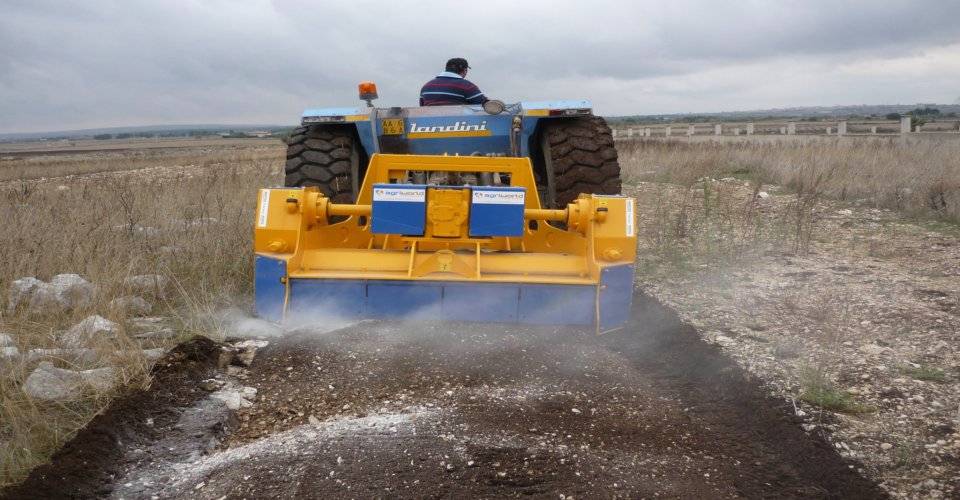 Технические характеристики:МоделиFPRD-160.15Необходимая мощность, л.с.160-180рабочая ширина, мм1600Общая ширина, мм2050рабочая глубина, мм150ВОМ, об/мин750-1000; 750-1000; 750-1000; 750-1000Вес, кг3100